GAZPAZHO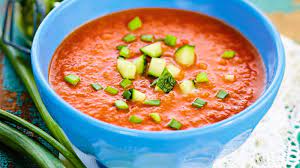 Tämä helppotekoinen tomaattikeitto sopii kuumaan kesäpäivään. Gazpachon ohje vaihtelee sen mukaan, missä osassa Espanjaa ollaan – tämä resepti perustuu andalusialaiseen versioon. Tarjoa se keittolautasilta, jotka on koristeltu hienoksi pilkotuilla kasviksilla, tai laseista, kuten espanjalaisissa ravintoloissa ja baareissa tehdään. Gazpachoa on kuvattu nestemäiseksi salaatiksi, ja sitä se onkin.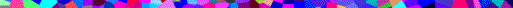 MAIDOTON, KANANMUNATON JA PÄHKINÄTÖNValmisteluaika: 15 minuuttia + viilennys4-6 hengelle MAIDOTON, KANANMUNATON JA PÄHKINÄTÖNValmisteluaika: 15 minuuttia + viilennys4-6 hengelle 1 kgTuoreita, kypsiä tomaatteja kuorittuna ja neljään osaan leikattuna½ pientä Sipulia neljään osaan leikattuna ½Vihreää tai punaista paprikaa neljään osaan leikattuna ja siemenet poistettuna 1Kurkku kuorittuna, neljään osaan leikattuna ja siemenet poistettuna 2Valkosipulinkynttä kuorittuna ja halkaistuna1 ½ dl Oliiviöljyä1 Pieni päivän vanha sämpylä tai paksu leipäviipale (noin 55 g) vedessä liotettuna3 rkl ViinietikkaaKunnon ripaus sokeria( ½ Punaista tai vihreää chilipaprikaa pilkottuna ja siemenet poistettuna)Suolaa ja vastajauhettua mustapippuria(jäävettä keiton ohentamiseen)KORISTELUUNKORISTELUUNMitä tahansa seuraavista: pieniä krutonkeja, pieneksi kuutioituja tomaatteja, punaista ja vihreää paprikaa, kurkkua, sipulia tai silputtua tuoretta persiljaaSoseuta monitoimikoneessa tomaatit, sipuli, paprika, kurkku, valkosipuli, oliiviöljy, leipä (purista vesi ensin pois), viinietikka, sokeri ja chili. Käytä konetta minuutti tai kunnes seos on tasaista. Mausta maun mukaan suolalla ja pippurilla. Anna keiton olla kylmässä vähintään 2 tuntia ennen tarjoilua ja ohenna sitä tarvittaessa kylmällä vedellä.Tarjoa keitto haluamallasi tavalla koristeltuna. Voit myös asetella lisäkoristeet pöydälle pieniin kulhoihin ja antaa ruokailijoiden itse valita omansa. Soseuta monitoimikoneessa tomaatit, sipuli, paprika, kurkku, valkosipuli, oliiviöljy, leipä (purista vesi ensin pois), viinietikka, sokeri ja chili. Käytä konetta minuutti tai kunnes seos on tasaista. Mausta maun mukaan suolalla ja pippurilla. Anna keiton olla kylmässä vähintään 2 tuntia ennen tarjoilua ja ohenna sitä tarvittaessa kylmällä vedellä.Tarjoa keitto haluamallasi tavalla koristeltuna. Voit myös asetella lisäkoristeet pöydälle pieniin kulhoihin ja antaa ruokailijoiden itse valita omansa. TARJOILUEHDOTUSJos voit käyttää kananmunia, hieman hienoksi pilkottua, kovaksikeitettyä munaa on viehättävä koriste. TARJOILUEHDOTUSJos voit käyttää kananmunia, hieman hienoksi pilkottua, kovaksikeitettyä munaa on viehättävä koriste. GLUTEENITON  myös maidoton, kananmunaton ja pähkinätönValmista keitto ohjeen mukaan, mutta käytä gluteenitonta sämpylää  ja korvaa koristeena käytetyt krutongit jollain muulla. GLUTEENITON  myös maidoton, kananmunaton ja pähkinätönValmista keitto ohjeen mukaan, mutta käytä gluteenitonta sämpylää  ja korvaa koristeena käytetyt krutongit jollain muulla. VARO, chiliä, sillä se ei sovi kaikille. Jätä pois, jos asia epäilyttää. VARO, chiliä, sillä se ei sovi kaikille. Jätä pois, jos asia epäilyttää. 